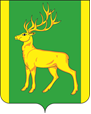 РОССИЙСКАЯ  ФЕДЕРАЦИЯИРКУТСКАЯ  ОБЛАСТЬАДМИНИСТРАЦИЯ МУНИЦИПАЛЬНОГО ОБРАЗОВАНИЯКУЙТУНСКИЙ РАЙОНП О С Т А Н О В Л Е Н И Е«10» июня 2021 г.	                              р.п. Куйтун		                                  № 848-п.О внесении изменений в муниципальную программу «Развитие градостроительной деятельности и управление земельными ресурсами на территории муниципального образования Куйтунский район на 2019-2022 годы», утвержденную постановлением администрации муниципального образования Куйтунский район от 22 августа 2018г. № 435-пВ соответствии со статьей 179 Бюджетного кодекса Российской Федерации, руководствуясь частью 4 статьи 14 Федерального закона от 6 октября 2003 г. № 131-ФЗ
«Об общих принципах организации местного самоуправления в Российской Федерации», «Порядком разработки, реализации и оценки эффективности реализации муниципальных программ муниципального образования Куйтунский район», утвержденным постановлением администрации муниципального образования Куйтунский район 18.04.2014 г. № 265-п, статьями 37, 46 Устава муниципального образования Куйтунский район, администрация муниципального образования Куйтунский район П О С Т А Н О В Л Я Е Т:Внести в муниципальную программу «Развитие градостроительной деятельности и управление земельными ресурсами на территории муниципального образования Куйтунский район на 2019-2022 годы», утвержденную постановлением администрации муниципального образования Куйтунский район от 22 августа 2018г. № 435-п следующие изменения:Пункт 8 «Объемы и источники финансирования муниципальной программы» раздела 1. «Паспорт муниципальной программы» изложить в следующей редакции:Таблицу 1 Раздела 5 «Объем и источники финансирования муниципальной программы» Приложения 1 к постановлению изложить в следующей редакции:Таблица 1.Приложение 1 муниципальной программы «Развитие градостроительной деятельности и управление земельными ресурсами на территории муниципального образования Куйтунский район на 2019-2022 годы» «Система мероприятий программы» изложить в новой редакции (Приложение 1).       1.4 Приложение 2 муниципальной программы «Развитие градостроительной деятельности и управление земельными ресурсами на территории муниципального образования Куйтунский район на 2019-2022 годы» «Показатели результативности муниципальной программы» изложить в следующей редакции:Показатели результативности муниципальной программы2. Начальнику организационного отдела управления по правовым вопросам, работе с архивом и кадрами администрации муниципального образования Куйтунский район Рябиковой Т.А.:- опубликовать настоящее постановление в газете «Вестник Куйтунского района» и разместить в сетевом издании «Официальный сайт муниципального образования Куйтунский район» в информационно-телекоммуникационной сети «Интернет» куйтунскийрайон.рф;	- внести информационную справку на сайте о внесении изменений.3. Архивному отделу управления по правовым вопросам, по работе с архивом и кадрами администрации муниципального образования Куйтунский район (Хужеева Е.В.) внести информационную справку в оригинал постановления администрации муниципального образования Куйтунский район от 22 августа 2018 года № 435-п о внесении изменений.4. Настоящее постановление вступает в силу после его официального опубликования.5. Контроль за исполнением данного постановления возложить на заместителя мэра по вопросам жизнеобеспечения администрации муниципального образования Куйтунский район Непомнящий А.А.Мэр муниципального образования Куйтунский район 	                                                                                                      А.П. Мари				 Приложение 1к постановлению администрации муниципального  образования Куйтунский районот «10» июня 2021г. № 848-п .        Система мероприятий программы*- поселения, пострадавшие в результате ЧС в июне-июле 2019г.8Объемы и источники финансирования муниципальной программыОбщий объем финансирования муниципальной программы составит 5 686 400.0 рублей, из них:- 1 277 800.0 руб. - средства муниципального образования Куйтунский район;- 4 408 600.0 руб. средства по Соглашению о предоставлении в 2021 году из областного бюджета субсидии от 19.04.2021г. № 12.Источник финансированияОбъем финансирования, руб.Объем финансирования, руб.Объем финансирования, руб.Объем финансирования, руб.Объем финансирования, руб.Источник финансированияза весь период реализации муниципальной программыв том числе по годамв том числе по годамв том числе по годамв том числе по годамИсточник финансированияза весь период реализации муниципальной программы2019 год2020 год2021 год2022 год123456Муниципальная программаМуниципальная программаМуниципальная программаМуниципальная программаМуниципальная программаМуниципальная программаБюджет муниципального образования Куйтунский район1 277 800.000439 900.0837 900.0Бюджет Иркутской области4 408 600.0004 408 600.00Итого5 686 400.04 848 500.0№ п/пНаименование показателя результативностиЕд. изм.Базовое значение показателя результа-тивности за 2018 годЗначение показателя результативности по годам реализации муниципальной программыЗначение показателя результативности по годам реализации муниципальной программыЗначение показателя результативности по годам реализации муниципальной программыЗначение показателя результативности по годам реализации муниципальной программы№ п/пНаименование показателя результативностиЕд. изм.Базовое значение показателя результа-тивности за 2018 год2019год2020 год2021 год 2022 год123456781.Количество актуализированных генеральных планов сельских поселенийшт.0006132.Количество актуализированных правил землепользования и застройки сельских поселенийшт.0000193Количество населенных пунктов, границы которых поставлены на кадастровый учет шт.480054N п/пНаименование основных мероприятийОтветственный исполнитель и соисполнителиПериод реализа-цииИсточники финанси-рованияОбъем финансирования всего, тыс. руб.в том числе по годамв том числе по годамв том числе по годамв том числе по годамСвязь с показателя-ми результа-тивности программыN п/пНаименование основных мероприятийОтветственный исполнитель и соисполнителиПериод реализа-цииИсточники финанси-рованияОбъем финансирования всего, тыс. руб.2019 год2020 год2021 год2022 годСвязь с показателя-ми результа-тивности программы12345678910111.Актуализация документов территориального планирования и выполнение работ по постановке на кадастровый учет границ населенных пунктов:ОАС2021г.МБ281 400.000281 400.01.Актуализация документов территориального планирования и выполнение работ по постановке на кадастровый учет границ населенных пунктов:ОАС2021г.ОБ4 408 600.0004 408 600.01.1.Андрюшинского МО*Барлукского МО*Усть-Кадинского МО*Ленинского МО*Карымского МО*Уянского МО *2021г.МБ281 400.000281 400.01.1.Андрюшинского МО*Барлукского МО*Усть-Кадинского МО*Ленинского МО*Карымского МО*Уянского МО *2021г.ОБ4 408 600.0004 408 600.01.2.Внесение изменений в Правила землепользования и застройки (отображение зон затопления на картах градостроительного зонирования поселений, пострадавших в результате ЧС в июне-июле 2019г.)2021МБ158 500.000158 500.01.3.Алкинского МОИркутского МОКаразейского МОТулюшского МОБольшекашелакского МОКундуйского МОЛермонтовского МОУховского МОХарикского МОЧеботарихинского МОМингатуйского МОНовотельбинского СМОПанагинского МО2022г.МБ478 800.0000478 800.02Актуализация документов градостроительного зонирования и выполнение работ по постановке на кадастровый учет границ территориальных зон:2022г.МБ359 100.0000359 100.02.1.Андрюшинского МО*Барлукского МО*Усть-Кадинского МО*Ленинского МО*Карымского МО*Уянского МО*Алкинского МОИркутского МОКаразейского МОТулюшского МОБольшекашелакского МОКундуйского МОЛермонтовского МОУховского МОХарикского МОЧеботарихинского МОМингатуйского МОНовотельбинского СМОПанагинского МО2022г.359 100.0000359 100.0Итого по программеИтого по программеИтого по программеИтого по программеБюджет муниципального образования Куйтунский районБюджет муниципального образования Куйтунский районБюджет муниципального образования Куйтунский районБюджет муниципального образования Куйтунский район5 686 400.0004 848 500837 900.0